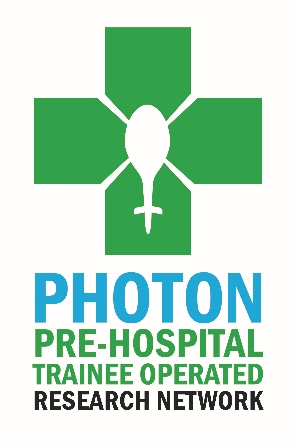 Pre-Hospital Trainee Operated Research Network (PHOTON) Committee Position Application FormPosition of PHOTON Committee MemberEligibility To be eligible an individual must:Be registered with the GMC. Hold or have held a substantive post in a UK Air Ambulance or other UK Pre Hospital Critical Care organisation.Job profileEstablishing and coordinating research projectsAssisting in the peer review process for projects submitted to PHOTON for considerationAssisting in obtaining funding for future research projectsOther ResponsibilitiesAll committee members will be jointly responsible for:Establishing and coordinating research projectsPresenting PHOTON data at conferencesOrganising a regular Annual General MeetingOrganising and attending quarterly Committee MeetingsArranging educational sessions for PHOTON membersMediating in disputes amongst PHOTON membersTerm of OfficeThe elected individuals will be in position for a period of 2 years and, if necessary, this is extendable by a year. Thereafter, they must stand down for a period of at least one year before being eligible for re-election.Deadline for ApplicationsApplication forms should completed, signed and returned by email to fphc@rcsed.ac.uk to be received no later than the DEADLINE: 4pm 20th August 2021SECTION A – PERSONAL DETAILSImportant Note: *Denotes data that will be shared with the committee.. All other data is for administrative use only.  SECTION B – PERSONAL STATEMENTS Please answer the following question in no more than 100 words:  Please answer the following question in no more than 250 words:  SECTION C -Applicant’s Declaration: *Surname:*Surname:*First name: *Preferred first name:*Title: GMC/IMC/GDC Number (if applicable):Date of Birth: (dd/mm/yyyy)*Profession:*Region*RegionName of Workplace:*Specialty (if applicable):Work Address:Postcode: Work Address:Postcode: Home Address:Home Address:Post Code: College Membership Ref Number: Work Phone: Mobile No: Email: Email: *Question 1: Describe yourself and your current roles.*Question 2: Please give a short statement outlining why you would be suitable for the role and what you would aim to achieve during your time as chair.By submitting this form I agree that I meet the requirements as set out for the role and I confirm that I do not have any conflicts of interest which may affect my ability to undertake the role on the  for the FPHC.By submitting this form I agree that I meet the requirements as set out for the role and I confirm that I do not have any conflicts of interest which may affect my ability to undertake the role on the  for the FPHC.By submitting this form I agree that I meet the requirements as set out for the role and I confirm that I do not have any conflicts of interest which may affect my ability to undertake the role on the  for the FPHC.By submitting this form I agree that I meet the requirements as set out for the role and I confirm that I do not have any conflicts of interest which may affect my ability to undertake the role on the  for the FPHC.(please tick)I agree to data in the annotated fields being shared publicly as part of the election process.(please tick)I confirm I am a member of the Faculty in good standing. I confirm I am a member of the Faculty in good standing. (please tick)If elected do you agree to have your photograph and a short biography being publicly visible on the Faculty of Pre-Hospital Care website?If elected do you agree to have your photograph and a short biography being publicly visible on the Faculty of Pre-Hospital Care website?If elected do you agree to have your photograph and a short biography being publicly visible on the Faculty of Pre-Hospital Care website?If elected do you agree to have your photograph and a short biography being publicly visible on the Faculty of Pre-Hospital Care website?If elected do you agree to have your photograph and a short biography being publicly visible on the Faculty of Pre-Hospital Care website?Yes, I agree(please tick)No, I do not agreeNo, I do not agree(please tick)I have attached a passport sized head and shoulders photo.I have attached a passport sized head and shoulders photo.I have attached a passport sized head and shoulders photo.I have attached a passport sized head and shoulders photo.(please tick)Signature: a scanned signature is acceptableSignature: a scanned signature is acceptableSignature: a scanned signature is acceptableDate:Date: